Little Lambs Pre-School Centre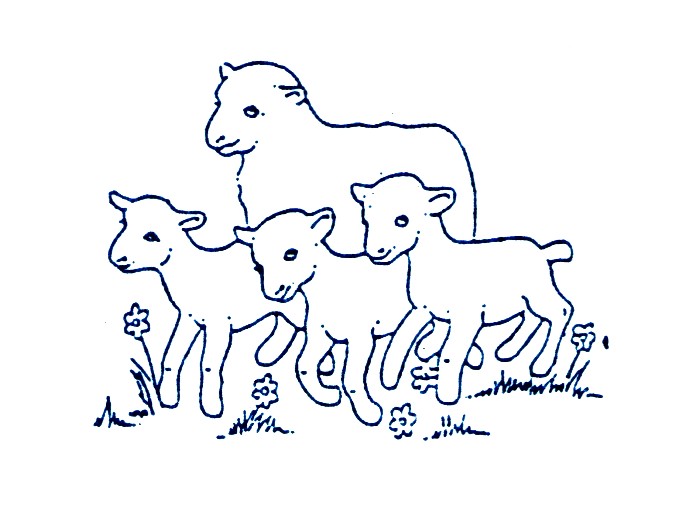 Application FormChild’s name	_______________________ Known as:  _____________________Child’s date of birth	__________________ Male/Female ____________________Address	____________________________________________________________		____________________________________________________________                                                                		__________________________ Postcode	_________________________Telephone	____________________________________________________________Email address   _________________________________________________________Parents full names  - Mother	_____________________________________________			  - Father	_____________________________________________I / We wish to apply for a place at Little Lambs Pre-School Centre as soon as possible / from ______________________ (Date)My child qualifies for Time for Twos Funding    YES / NOI have read the Little Lambs Admissions Policy and detail below any information relevant to my child’s application:__________________________________________________________________________________________________________________________________________________________________________________________________________________If we find that we no longer need the place, we will inform the Pre-School Centre as soon as possible.Signature of parent:	__________________________________________________Date:				__________________________________________________Please complete and return to:Little Lambs Pre-School Centre, Bethel Chapel, Hill Street, Wollescote, Stourbridge, West Midlands, DY9 8TLor email to lambs@bethelchapel.org.uk 